https://content.iospress.com/articles/asian-journal-of-water-environment-and-pollution/ajw230011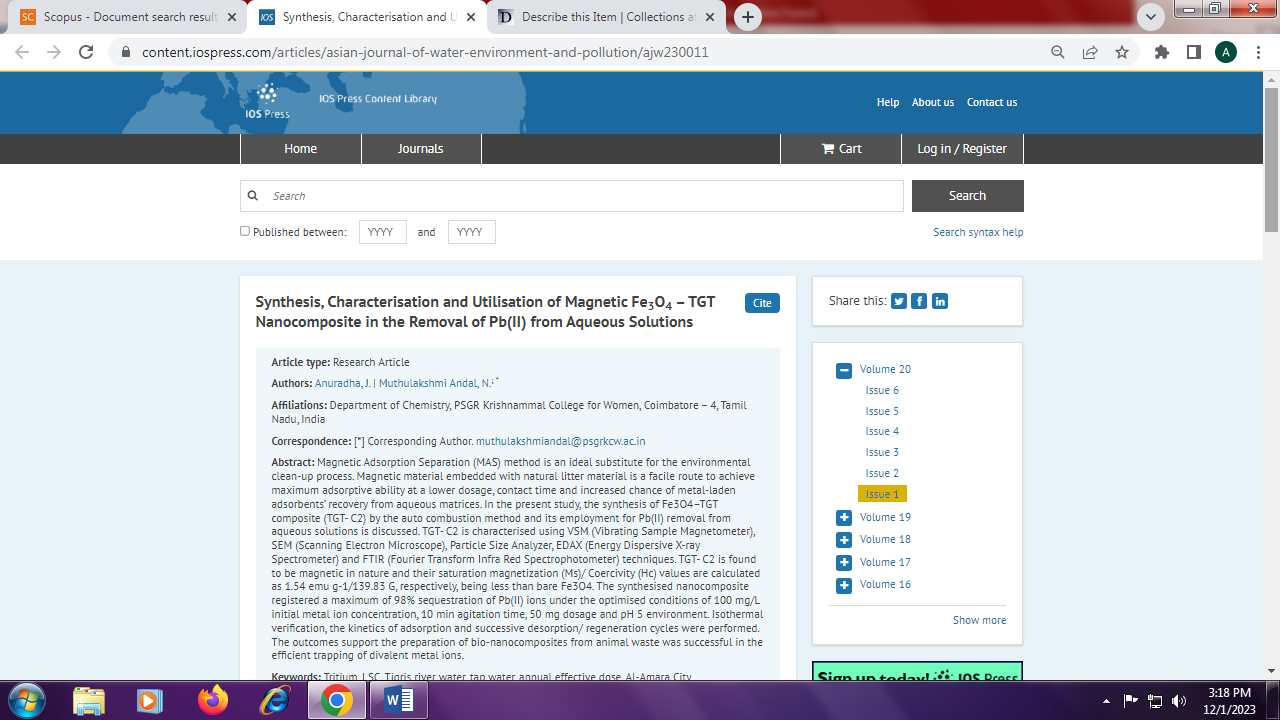 